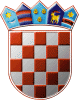         REPUBLIKA HRVATSKAOSJEČKO-BARANJSKA ŽUPANIJA  DJEČJI VRTIĆ ZVONČIĆ ČEPIN                                                   Z A H T J E V                    za nastavak korištenja usluga Dječjeg vrtića Zvončić Čepin                                        za pedagošku godinu_____/______.Broj sklopljenog ugovora:________________Podaci o djetetu: Ime i prezime: ________________________OIB:__________________________Dan, mjesec i godina rođenja:__________________________Adresa prebivališta:__________________________________________________Podaci o roditeljima/skrbnicima:Ime i prezime majke:____________________  Ime i prezime oca______________________OIB:______________________________        OIB:________________________________Kontakt:___________________________        Kontakt:______________________________E-mail:____________________________        E-mail:_______________________________Adresa prebivališta:____________________    Adresa prebivališta:_____________________Ime, prezime i godina rođenja ostale djece:1._____________________________,rođ._____________________2._____________________________,rođ._____________________3._____________________________,rođ._____________________      4.  Zahtjev podnosim za upis djeteta u sljedeći program (zaokružiti)           4.1. Redoviti 10-satni boravak           4.2. Redoviti poludnevni program s ručkom (5-6 satni)           4.3. Redoviti poludnevni program bez ručka (5 satni)Roditelj/skrbnik je dužan prilikom podnošenja zahtjeva za nastavak korištenja usluga priložiti dokaze o činjenicama bitnim za nastavak korištenja usluga Dječjeg vrtića Zvončić Čepin: Uz zahtjev roditelj je dužan priložiti : Za dokaz prebivališta: preslika osobne iskaznice oba roditeljaZa dijete zaposlenog roditelja/skrbnika: potvrda poslodavca o radno pravnom statusu roditelja koju izdaje Hrvatski zavod za mirovinsko osiguranje (ne starija od 30 dana od dana podnošenja zahtjeva), dokaz o samostalnom obavljanju djelatnosti – rješenje, obrtnica / dokaz o statusu poljoprivrednikaZa dijete nezaposlenog roditelja : potvrda Hrvatskog zavoda za zapošljavanje ili potvrda o radno pravnom statusu koji izdaje Hrvatski zavod za mirovinsko osiguranjeZa dijete čiji su jedan ili oba roditelja redoviti studenti/učenici: potvrda fakulteta/škole o redovitom školovanjuZa određivanje visine sudjelovanja u cijeni programa koji dijete koristi: tri zadnje isplatne liste poslodavcaPotvrdu Općine Čepin o nepostojanju nepodmirenih dugovanja prema Općini Čepin za nekretninu na kojoj dijete ima prijavljeno prebivališteU trenutku predaje zahtjeva roditelj/skrbnik mora imati podmirena dugovanja prema dječjem vrtiću. Izjavljujem pod kaznenom i materijalnom odgovornošću da su navedeni podaci točni i istiniti.U Čepinu,_________________________                                                                       Potpis roditelja/skrbnika:                                                                       ________________________________